Four-year Degree Suggestion (for planning purposes only) | Currently enrolled students should meet with their academic advisorLegend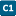 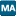 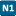 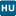 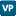 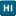 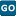 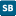 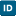 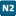 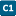 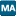 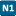 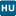 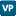 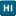 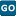 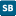 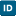 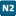 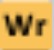 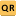 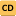 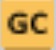 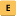 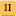 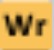 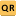 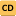 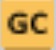 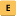 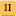 FIRST YEARFIRST YEARFIRST YEARFIRST YEARFIRST YEARFALLHOURSSPRINGHOURSSUMMERGeneral Ed: Foreign Language*6*General Ed: Foreign Language*6*Opportunities:Study AbroadInternshipCourse(s)Core: UGS 302  /303**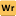 3Core/Major: M 408K  3Opportunities:Study AbroadInternshipCourse(s)Core: RHE 306 3Core: Social & Behavioral Science **3Opportunities:Study AbroadInternshipCourse(s)Major: URB 301 3Core: American History **3Opportunities:Study AbroadInternshipCourse(s)Opportunities:Study AbroadInternshipCourse(s)Opportunities:Study AbroadInternshipCourse(s)15*15*Opportunities:Study AbroadInternshipCourse(s)SECOND YEARSECOND YEARSECOND YEARSECOND YEARSECOND YEARFALLHOURSSPRINGHOURSSUMMERMajor/ General Ed: SDS 3013Major: URB 315 3Opportunities:Study AbroadInternshipCourse(s)Core: E 316L/M/N/P **3Core: Science & Technology, Part I  **3Opportunities:Study AbroadInternshipCourse(s)Core: Science & Technology, Part I **3Core: GOV 310L 3Opportunities:Study AbroadInternshipCourse(s)Core: American History  **3General Ed: Additional Social Science3Opportunities:Study AbroadInternshipCourse(s)Core: VAPA 3Minor/Certificate 3Opportunities:Study AbroadInternshipCourse(s)Opportunities:Study AbroadInternshipCourse(s)1515Opportunities:Study AbroadInternshipCourse(s)THIRD YEARTHIRD YEARTHIRD YEARTHIRD YEARTHIRD YEARFALLHOURSSPRINGHOURSSUMMERMajor: URB (upper-division)3Major: URB (upper-division)3Opportunities:Study AbroadInternshipCourse(s)Core: GOV 312L 3Major: URB (upper-division)3Opportunities:Study AbroadInternshipCourse(s)Core: Science & Technology, Part II 3General Ed: Additional Natural Science3Opportunities:Study AbroadInternshipCourse(s)General Ed: CEHET3Minor/Certificate (Upper-division)3Opportunities:Study AbroadInternshipCourse(s)Minor/Certificate3Elective3Opportunities:Study AbroadInternshipCourse(s)Opportunities:Study AbroadInternshipCourse(s)1515Opportunities:Study AbroadInternshipCourse(s)FOURTH YEARFOURTH YEARFOURTH YEARFOURTH YEARFOURTH YEARFALLHOURSSPRINGHOURSSUMMERMajor: URB 3603Major: URB 370  3Major: URB (upper-division)3Minor/Certificate (Upper-division)3Minor/Certificate (Upper-division)3Elective (Upper-division)3Elective3Elective (Upper-division)3Elective3Elective31515